      ПОСТАНОВЛЕНИЕ                                                             KАРАР           «24» мая 2023 г.                             №15                       «24» май 2023 й.О внесении дополнений в постановление главы сельского  поселения Сатыевский сельсовет  от 25.07.2022г. № 26  «Об утверждении муниципальной программы «Энергосбережение и повышение энергетической эффективности в сельском поселении Сатыевский сельсовет муниципального района  Миякинский район Республики Башкортостан»  на 2022-2024 годы»В соответствии с Федеральным законом от 06.10.2003 №131-ФЗ «Об общих принципах организации местного самоуправления в Российской Федерации», на основании Федерального закона от 23.11.2009 № 261-ФЗ «Об энергосбережении и о повышении энергетической эффективности и о внесении изменений в отдельные законодательные акты Российской Федерации», Администрация сельского поселения Сатыевский сельсовет муниципального района Миякинский район Республики Башкортостан постановляет:1.В приложении № 1- ч.5. Перечень программных мероприятий с объемом финансирования Перечень мероприятий программы «Энергосбережение и повышение энергетической эффективности СП Сатыевский сельсовет муниципального района Миякинский район Республики Башкортостан: П.п.5.6. пункта 5 Прочие мероприятия по энергосбережению и повышению энергетической эффективности на объектах коммунального комплекса – изложить в следующей редакции ( приложение к постановлению).2.Опубликовать настоящее постановление на официальном сайте сельского поселения Сатыевский сельсовет муниципального района Миякинский район Республики Башкортостан в сети Интернет.3. Контроль за исполнением настоящего постановления оставляю за собой.Глава  сельского поселения Сатыевский сельсовет                                                                    З.М.ГафароваПриложение к постановлению администрацииот   24.05. 2023 г. №15   Приложение № 15. Перечень программных мероприятий с объемом финансирования Перечень мероприятий программы «Энергосбережение и повышение энергетической эффективности СП  Сатыевский сельсовет муниципального района Миякинский район Республики БашкортостанРеспублика БашкортостанАдминистрация сельского поселения Сатыевский сельсовет муниципального района Миякинский район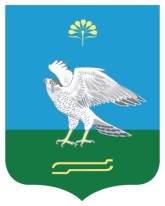 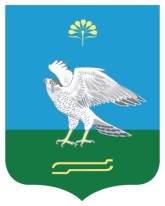 452093, Миякинский район, с. Сатыевотел./факс 3-17-89Башkортостан Республикаhы Миәкә районы муниципаль районының Сатый ауыл советы ауыл биләмәhе хакимиәте 452093, Миәкә районы, Сатый ауылытел./факс 3-17-89№ п/пНаименование мероприятия программы2022 г.2022 г.2022 г.2022 г.2022 г.2023 г.2023 г.2023 г.2023 г.2023 г.2024 г.2024 г.2024 г.2024 г.2024 г.№ п/пНаименование мероприятия программыФинансовое обеспечение реализации мероприятийФинансовое обеспечение реализации мероприятийЭкономия топливно-энергетических ресурсовЭкономия топливно-энергетических ресурсовЭкономия топливно-энергетических ресурсовФинансовое обеспечение реализации мероприятийФинансовое обеспечение реализации мероприятийЭкономия топливно-энергетических ресурсовЭкономия топливно-энергетических ресурсовЭкономия топливно-энергетических ресурсовФинансовое обеспечение реализации мероприятийФинансовое обеспечение реализации мероприятийЭкономия топливно-энергетических ресурсовЭкономия топливно-энергетических ресурсовЭкономия топливно-энергетических ресурсов№ п/пНаименование мероприятия программыФинансовое обеспечение реализации мероприятийФинансовое обеспечение реализации мероприятийв натураль-ном выраже-ниив натураль-ном выраже-ниив стои-мостном выраже-нии, тыс. руб.Финансовое обеспечение реализации мероприятийФинансовое обеспечение реализации мероприятийв натураль-ном выраже-ниив натураль-ном выраже-ниив стои-мостном выраже-нии, тыс. руб.Финансовое обеспечение реализации мероприятийФинансовое обеспечение реализации мероприятийв натураль-ном выраже-ниив натураль-ном выраже-ниив стои-мостном выраже-нии, тыс. руб.№ п/пНаименование мероприятия программыисточникобъем, тыс. руб.кол-воед. изм.в стои-мостном выраже-нии, тыс. руб.источникобъем, тыс. руб.кол-воед. изм.в стои-мостном выраже-нии, тыс. руб.источникобъем, тыс. руб.кол-воед. изм.в стои-мостном выраже-нии, тыс. руб.12345678910111213141516175.      Мероприятия, направленные на энергосбережение и повышение энергетической эффективности в коммунальном комплексе**5.      Мероприятия, направленные на энергосбережение и повышение энергетической эффективности в коммунальном комплексе**5.      Мероприятия, направленные на энергосбережение и повышение энергетической эффективности в коммунальном комплексе**5.      Мероприятия, направленные на энергосбережение и повышение энергетической эффективности в коммунальном комплексе**5.      Мероприятия, направленные на энергосбережение и повышение энергетической эффективности в коммунальном комплексе**5.      Мероприятия, направленные на энергосбережение и повышение энергетической эффективности в коммунальном комплексе**5.      Мероприятия, направленные на энергосбережение и повышение энергетической эффективности в коммунальном комплексе**5.      Мероприятия, направленные на энергосбережение и повышение энергетической эффективности в коммунальном комплексе**5.      Мероприятия, направленные на энергосбережение и повышение энергетической эффективности в коммунальном комплексе**5.      Мероприятия, направленные на энергосбережение и повышение энергетической эффективности в коммунальном комплексе**5.      Мероприятия, направленные на энергосбережение и повышение энергетической эффективности в коммунальном комплексе**5.      Мероприятия, направленные на энергосбережение и повышение энергетической эффективности в коммунальном комплексе**5.      Мероприятия, направленные на энергосбережение и повышение энергетической эффективности в коммунальном комплексе**5.      Мероприятия, направленные на энергосбережение и повышение энергетической эффективности в коммунальном комплексе**5.      Мероприятия, направленные на энергосбережение и повышение энергетической эффективности в коммунальном комплексе**5.      Мероприятия, направленные на энергосбережение и повышение энергетической эффективности в коммунальном комплексе**5.      Мероприятия, направленные на энергосбережение и повышение энергетической эффективности в коммунальном комплексе**5.6. Прочие мероприятия по энергосбережению и повышению энергетической эффективности на объектах коммунального комплекса5.6. Прочие мероприятия по энергосбережению и повышению энергетической эффективности на объектах коммунального комплекса5.6. Прочие мероприятия по энергосбережению и повышению энергетической эффективности на объектах коммунального комплекса5.6. Прочие мероприятия по энергосбережению и повышению энергетической эффективности на объектах коммунального комплекса5.6. Прочие мероприятия по энергосбережению и повышению энергетической эффективности на объектах коммунального комплекса5.6. Прочие мероприятия по энергосбережению и повышению энергетической эффективности на объектах коммунального комплекса5.6. Прочие мероприятия по энергосбережению и повышению энергетической эффективности на объектах коммунального комплекса5.6. Прочие мероприятия по энергосбережению и повышению энергетической эффективности на объектах коммунального комплекса5.6. Прочие мероприятия по энергосбережению и повышению энергетической эффективности на объектах коммунального комплекса5.6. Прочие мероприятия по энергосбережению и повышению энергетической эффективности на объектах коммунального комплекса5.6. Прочие мероприятия по энергосбережению и повышению энергетической эффективности на объектах коммунального комплекса5.6. Прочие мероприятия по энергосбережению и повышению энергетической эффективности на объектах коммунального комплекса5.6. Прочие мероприятия по энергосбережению и повышению энергетической эффективности на объектах коммунального комплекса5.6. Прочие мероприятия по энергосбережению и повышению энергетической эффективности на объектах коммунального комплекса5.6. Прочие мероприятия по энергосбережению и повышению энергетической эффективности на объектах коммунального комплекса5.6. Прочие мероприятия по энергосбережению и повышению энергетической эффективности на объектах коммунального комплекса5.6. Прочие мероприятия по энергосбережению и повышению энергетической эффективности на объектах коммунального комплекса5.6.1.Повышение эффективности функционирования энергоснабжающих предприятий***, в том числе: ФБ0000ФБ0000ФБ00005.6.1.Повышение эффективности функционирования энергоснабжающих предприятий***, в том числе: ОБ0000ОБ0000ОБ00005.6.1.Повышение эффективности функционирования энергоснабжающих предприятий***, в том числе: МБ0000МБ0000МБ00005.6.1.Повышение эффективности функционирования энергоснабжающих предприятий***, в том числе: ВБС0000ВБС0000ВБС0000Итого по мероприятиюИтого по мероприятиюИтого по мероприятию0000х0000х00005.6.2.Выявление бесхозяйных объектов недвижимого имущества, используемых для передачи энергетических ресурсов (включая газоснабжение, тепло- и электроснабжение), организация постановки в установленном порядке таких объектов на учет в качестве бесхозяйных объектов недвижимого имущества и затем признанию права муниципальной собственности на такие бесхозяйные объекты недвижимого имуществаФБ0000ФБ0000ФБ00005.6.2.Выявление бесхозяйных объектов недвижимого имущества, используемых для передачи энергетических ресурсов (включая газоснабжение, тепло- и электроснабжение), организация постановки в установленном порядке таких объектов на учет в качестве бесхозяйных объектов недвижимого имущества и затем признанию права муниципальной собственности на такие бесхозяйные объекты недвижимого имуществаОБ0000ОБ0000ОБ00005.6.2.Выявление бесхозяйных объектов недвижимого имущества, используемых для передачи энергетических ресурсов (включая газоснабжение, тепло- и электроснабжение), организация постановки в установленном порядке таких объектов на учет в качестве бесхозяйных объектов недвижимого имущества и затем признанию права муниципальной собственности на такие бесхозяйные объекты недвижимого имуществаМБ0000МБ0000МБ00005.6.2.Выявление бесхозяйных объектов недвижимого имущества, используемых для передачи энергетических ресурсов (включая газоснабжение, тепло- и электроснабжение), организация постановки в установленном порядке таких объектов на учет в качестве бесхозяйных объектов недвижимого имущества и затем признанию права муниципальной собственности на такие бесхозяйные объекты недвижимого имуществаВБС0000ВБС0000ВБС0000Итого по мероприятиюИтого по мероприятиюИтого по мероприятию0000х0000х00005.6.35.6.45.6.5Организации управления бесхозяйными объектами недвижимого имущества, используемыми для передачи энергетических ресурсов, с момента выявления таких объектов, в том числе определению источника компенсации возникающих при их эксплуатации нормативных потерь энергетических ресурсов (включая тепловую энергию, электрическую энергию), в частности за счет включения расходов на компенсацию данных потерь в тариф организации, управляющей такими объектами                  Итого по мероприятиюСтимулирование производителей и потребителей энергетических ресурсов, организаций, осуществляющих передачу энергетических ресурсов, проводить мероприятия по энергосбережению, повышению энергетической эффективности и сокращению потерь энергетических ресурсов                  Итого по мероприятиюИнформационное обеспечение, в том числе по информированию потребителей энергетических ресурсов об указанных мероприятиях и о способах энергосбережения и повышения энергетической эффективностиФБ0000ФБ0000ФБ00005.6.35.6.45.6.5Организации управления бесхозяйными объектами недвижимого имущества, используемыми для передачи энергетических ресурсов, с момента выявления таких объектов, в том числе определению источника компенсации возникающих при их эксплуатации нормативных потерь энергетических ресурсов (включая тепловую энергию, электрическую энергию), в частности за счет включения расходов на компенсацию данных потерь в тариф организации, управляющей такими объектами                  Итого по мероприятиюСтимулирование производителей и потребителей энергетических ресурсов, организаций, осуществляющих передачу энергетических ресурсов, проводить мероприятия по энергосбережению, повышению энергетической эффективности и сокращению потерь энергетических ресурсов                  Итого по мероприятиюИнформационное обеспечение, в том числе по информированию потребителей энергетических ресурсов об указанных мероприятиях и о способах энергосбережения и повышения энергетической эффективностиОБ0000ОБ0000ОБ00005.6.35.6.45.6.5Организации управления бесхозяйными объектами недвижимого имущества, используемыми для передачи энергетических ресурсов, с момента выявления таких объектов, в том числе определению источника компенсации возникающих при их эксплуатации нормативных потерь энергетических ресурсов (включая тепловую энергию, электрическую энергию), в частности за счет включения расходов на компенсацию данных потерь в тариф организации, управляющей такими объектами                  Итого по мероприятиюСтимулирование производителей и потребителей энергетических ресурсов, организаций, осуществляющих передачу энергетических ресурсов, проводить мероприятия по энергосбережению, повышению энергетической эффективности и сокращению потерь энергетических ресурсов                  Итого по мероприятиюИнформационное обеспечение, в том числе по информированию потребителей энергетических ресурсов об указанных мероприятиях и о способах энергосбережения и повышения энергетической эффективностиМБ0000МБ0000МБ00005.6.35.6.45.6.5Организации управления бесхозяйными объектами недвижимого имущества, используемыми для передачи энергетических ресурсов, с момента выявления таких объектов, в том числе определению источника компенсации возникающих при их эксплуатации нормативных потерь энергетических ресурсов (включая тепловую энергию, электрическую энергию), в частности за счет включения расходов на компенсацию данных потерь в тариф организации, управляющей такими объектами                  Итого по мероприятиюСтимулирование производителей и потребителей энергетических ресурсов, организаций, осуществляющих передачу энергетических ресурсов, проводить мероприятия по энергосбережению, повышению энергетической эффективности и сокращению потерь энергетических ресурсов                  Итого по мероприятиюИнформационное обеспечение, в том числе по информированию потребителей энергетических ресурсов об указанных мероприятиях и о способах энергосбережения и повышения энергетической эффективностиВБС0000ВБС0000ВБС00005.6.35.6.45.6.5Организации управления бесхозяйными объектами недвижимого имущества, используемыми для передачи энергетических ресурсов, с момента выявления таких объектов, в том числе определению источника компенсации возникающих при их эксплуатации нормативных потерь энергетических ресурсов (включая тепловую энергию, электрическую энергию), в частности за счет включения расходов на компенсацию данных потерь в тариф организации, управляющей такими объектами                  Итого по мероприятиюСтимулирование производителей и потребителей энергетических ресурсов, организаций, осуществляющих передачу энергетических ресурсов, проводить мероприятия по энергосбережению, повышению энергетической эффективности и сокращению потерь энергетических ресурсов                  Итого по мероприятиюИнформационное обеспечение, в том числе по информированию потребителей энергетических ресурсов об указанных мероприятиях и о способах энергосбережения и повышения энергетической эффективности0000х0000х00005.6.35.6.45.6.5Организации управления бесхозяйными объектами недвижимого имущества, используемыми для передачи энергетических ресурсов, с момента выявления таких объектов, в том числе определению источника компенсации возникающих при их эксплуатации нормативных потерь энергетических ресурсов (включая тепловую энергию, электрическую энергию), в частности за счет включения расходов на компенсацию данных потерь в тариф организации, управляющей такими объектами                  Итого по мероприятиюСтимулирование производителей и потребителей энергетических ресурсов, организаций, осуществляющих передачу энергетических ресурсов, проводить мероприятия по энергосбережению, повышению энергетической эффективности и сокращению потерь энергетических ресурсов                  Итого по мероприятиюИнформационное обеспечение, в том числе по информированию потребителей энергетических ресурсов об указанных мероприятиях и о способах энергосбережения и повышения энергетической эффективностиФБ0000ФБ0000ФБ00005.6.35.6.45.6.5Организации управления бесхозяйными объектами недвижимого имущества, используемыми для передачи энергетических ресурсов, с момента выявления таких объектов, в том числе определению источника компенсации возникающих при их эксплуатации нормативных потерь энергетических ресурсов (включая тепловую энергию, электрическую энергию), в частности за счет включения расходов на компенсацию данных потерь в тариф организации, управляющей такими объектами                  Итого по мероприятиюСтимулирование производителей и потребителей энергетических ресурсов, организаций, осуществляющих передачу энергетических ресурсов, проводить мероприятия по энергосбережению, повышению энергетической эффективности и сокращению потерь энергетических ресурсов                  Итого по мероприятиюИнформационное обеспечение, в том числе по информированию потребителей энергетических ресурсов об указанных мероприятиях и о способах энергосбережения и повышения энергетической эффективностиОБ0000ОБ0000ОБ00005.6.35.6.45.6.5Организации управления бесхозяйными объектами недвижимого имущества, используемыми для передачи энергетических ресурсов, с момента выявления таких объектов, в том числе определению источника компенсации возникающих при их эксплуатации нормативных потерь энергетических ресурсов (включая тепловую энергию, электрическую энергию), в частности за счет включения расходов на компенсацию данных потерь в тариф организации, управляющей такими объектами                  Итого по мероприятиюСтимулирование производителей и потребителей энергетических ресурсов, организаций, осуществляющих передачу энергетических ресурсов, проводить мероприятия по энергосбережению, повышению энергетической эффективности и сокращению потерь энергетических ресурсов                  Итого по мероприятиюИнформационное обеспечение, в том числе по информированию потребителей энергетических ресурсов об указанных мероприятиях и о способах энергосбережения и повышения энергетической эффективностиМБ0000МБ0000МБ00005.6.35.6.45.6.5Организации управления бесхозяйными объектами недвижимого имущества, используемыми для передачи энергетических ресурсов, с момента выявления таких объектов, в том числе определению источника компенсации возникающих при их эксплуатации нормативных потерь энергетических ресурсов (включая тепловую энергию, электрическую энергию), в частности за счет включения расходов на компенсацию данных потерь в тариф организации, управляющей такими объектами                  Итого по мероприятиюСтимулирование производителей и потребителей энергетических ресурсов, организаций, осуществляющих передачу энергетических ресурсов, проводить мероприятия по энергосбережению, повышению энергетической эффективности и сокращению потерь энергетических ресурсов                  Итого по мероприятиюИнформационное обеспечение, в том числе по информированию потребителей энергетических ресурсов об указанных мероприятиях и о способах энергосбережения и повышения энергетической эффективностиВБС0000ВБС0000ВБС00005.6.35.6.45.6.5Организации управления бесхозяйными объектами недвижимого имущества, используемыми для передачи энергетических ресурсов, с момента выявления таких объектов, в том числе определению источника компенсации возникающих при их эксплуатации нормативных потерь энергетических ресурсов (включая тепловую энергию, электрическую энергию), в частности за счет включения расходов на компенсацию данных потерь в тариф организации, управляющей такими объектами                  Итого по мероприятиюСтимулирование производителей и потребителей энергетических ресурсов, организаций, осуществляющих передачу энергетических ресурсов, проводить мероприятия по энергосбережению, повышению энергетической эффективности и сокращению потерь энергетических ресурсов                  Итого по мероприятиюИнформационное обеспечение, в том числе по информированию потребителей энергетических ресурсов об указанных мероприятиях и о способах энергосбережения и повышения энергетической эффективности0000х0000х00005.6.35.6.45.6.5Организации управления бесхозяйными объектами недвижимого имущества, используемыми для передачи энергетических ресурсов, с момента выявления таких объектов, в том числе определению источника компенсации возникающих при их эксплуатации нормативных потерь энергетических ресурсов (включая тепловую энергию, электрическую энергию), в частности за счет включения расходов на компенсацию данных потерь в тариф организации, управляющей такими объектами                  Итого по мероприятиюСтимулирование производителей и потребителей энергетических ресурсов, организаций, осуществляющих передачу энергетических ресурсов, проводить мероприятия по энергосбережению, повышению энергетической эффективности и сокращению потерь энергетических ресурсов                  Итого по мероприятиюИнформационное обеспечение, в том числе по информированию потребителей энергетических ресурсов об указанных мероприятиях и о способах энергосбережения и повышения энергетической эффективностиФБ0000ФБ0000ФБ00005.6.35.6.45.6.5Организации управления бесхозяйными объектами недвижимого имущества, используемыми для передачи энергетических ресурсов, с момента выявления таких объектов, в том числе определению источника компенсации возникающих при их эксплуатации нормативных потерь энергетических ресурсов (включая тепловую энергию, электрическую энергию), в частности за счет включения расходов на компенсацию данных потерь в тариф организации, управляющей такими объектами                  Итого по мероприятиюСтимулирование производителей и потребителей энергетических ресурсов, организаций, осуществляющих передачу энергетических ресурсов, проводить мероприятия по энергосбережению, повышению энергетической эффективности и сокращению потерь энергетических ресурсов                  Итого по мероприятиюИнформационное обеспечение, в том числе по информированию потребителей энергетических ресурсов об указанных мероприятиях и о способах энергосбережения и повышения энергетической эффективностиОБ0000ОБ0000ОБ00005.6.35.6.45.6.5Организации управления бесхозяйными объектами недвижимого имущества, используемыми для передачи энергетических ресурсов, с момента выявления таких объектов, в том числе определению источника компенсации возникающих при их эксплуатации нормативных потерь энергетических ресурсов (включая тепловую энергию, электрическую энергию), в частности за счет включения расходов на компенсацию данных потерь в тариф организации, управляющей такими объектами                  Итого по мероприятиюСтимулирование производителей и потребителей энергетических ресурсов, организаций, осуществляющих передачу энергетических ресурсов, проводить мероприятия по энергосбережению, повышению энергетической эффективности и сокращению потерь энергетических ресурсов                  Итого по мероприятиюИнформационное обеспечение, в том числе по информированию потребителей энергетических ресурсов об указанных мероприятиях и о способах энергосбережения и повышения энергетической эффективностиМБ0000МБ0000МБ00005.6.35.6.45.6.5Организации управления бесхозяйными объектами недвижимого имущества, используемыми для передачи энергетических ресурсов, с момента выявления таких объектов, в том числе определению источника компенсации возникающих при их эксплуатации нормативных потерь энергетических ресурсов (включая тепловую энергию, электрическую энергию), в частности за счет включения расходов на компенсацию данных потерь в тариф организации, управляющей такими объектами                  Итого по мероприятиюСтимулирование производителей и потребителей энергетических ресурсов, организаций, осуществляющих передачу энергетических ресурсов, проводить мероприятия по энергосбережению, повышению энергетической эффективности и сокращению потерь энергетических ресурсов                  Итого по мероприятиюИнформационное обеспечение, в том числе по информированию потребителей энергетических ресурсов об указанных мероприятиях и о способах энергосбережения и повышения энергетической эффективностиВБС0000ВБС0000ВБС0000                             Итого по мероприятию                             Итого по мероприятию                             Итого по мероприятию0000х0000х0000